HAIGAZIAN UNIVERSITY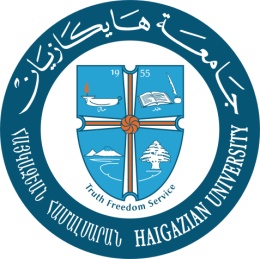 Faculty of Business Administration and EconomicsCourse SyllabusMacroeconomic PrinciplesECO 202Semester & year: Spring 2013-2014No. of credits: 3 creditsInstructor: Mr. GarabedBoghossianOffice: Aharonian Building – NB 001Campus Tel. Ext.:222Email:Garabed.Boghossian@haigazian.edu.lbOffice Hours: MW 2:00 – 4:00 PM and F 2:00 – 3:00 PM Class Location: COL – C303Class Time:TTH 10:45 – 12:00PMCOURSE DESCRIPTIONIntroduction to theories of national income, fiscal and monetary policies, moneyand banking, inflation and unemployment, public finance, and internationaltransactions. The minimum passing grade is 70 for Business Administration andEconomics students.LEARNING OBJECTIVES &OUTCOMESLearning Outcomes	: By the end of the course:Students will be able to use employment and national income statistics to describe and analyze the economy in quantitative terms.Students will be able to describe the interrelationships among prices, income and interest rates as they affect consumption, saving and investment.Students will be able to explain and measure the economic challenges of unemployment, inflation, and economic growth.Students will be able to describe the contemporary banking and monetary system, and analyze the role of money, credit,and Federal Reserve monetary policy.Students will be able to assess and measure the impacts of fiscal and monetary policies on the economy.Students will be able to identify and analyze the factors that contribute to or hinder economic growth and development.

COURSE REQUIREMENTS & COMPONENTSRequired Materials:Economics, by Michael Parkin, 11th edition, 2014 (Pearson)Recommended Readings& Websites:As assigned by InstructorCourse Format:Lectures, Exams, Problem solving Exams:Two exams and a Final ExamCOURSE CONTENTIf time allows, chapter on Exchange rate (Ch. 26) will be covered.
Descriptions (of assignments& tests)ASSESSMENT & EVALUATION/IMPORTANT DATESCOURSE POLICIES & CLASS RULESMake-up Policy: 	Nomake-up tests will be given.

Absences:		Maximum number of absences allowed is5 (Five) after that the student               hasto dropthe course.Attendance, Conduct and Academic Honesty:  Refer to HU Catalog pp. 32-33.Classroom Management System: Intranet Portal: 8081Extra sessions:Extra sessions will be scheduled based on need. Dates and times will be discussed in class.DatesTopicsReadings/ActivitiesTests, Assignments,&Due DatesMeasuring GDP and Economic GrowthCh. 21Monitoring Jobs and InflationCh. 22Economic growthCh. 23Money, the Price Level and InflationCh. 25Expenditure MultipliersCh. 28Aggregate supply and Aggregate DemandCh. 27Inflation, Jobs, and the Business CycleCh. 29Fiscal PolicyCh. 30Monetary PolicyCh. 31Assignment/test/otherDatesPercentageTest oneCh. 21, 22, and 2325%Test twoCh. 25, 28, and 2725%Class participation and homework10 %Final Exam        Comprehensive40 %